SNOVI IN PREDMETI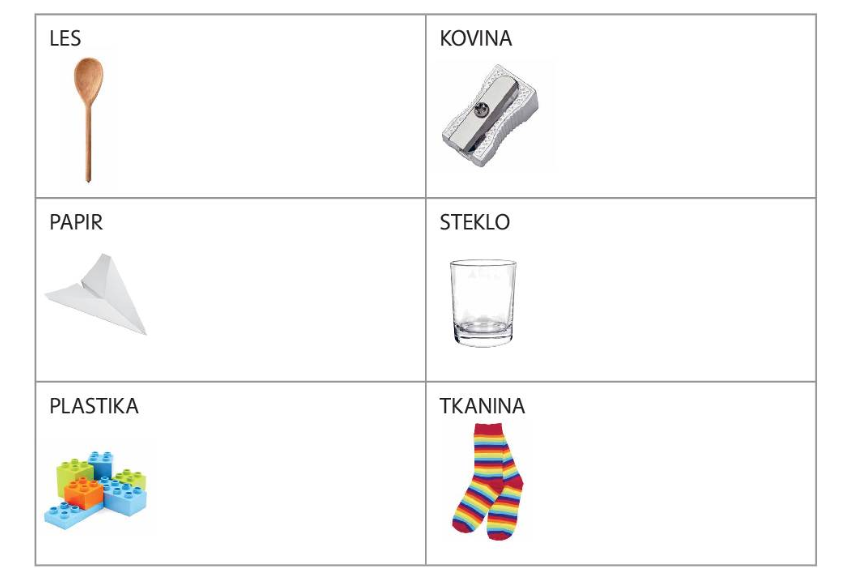 …………………………………………………………………………………….SLIČICE IZREŽI IN PRILEPI NA USTREZNO MESTO V TABELI. 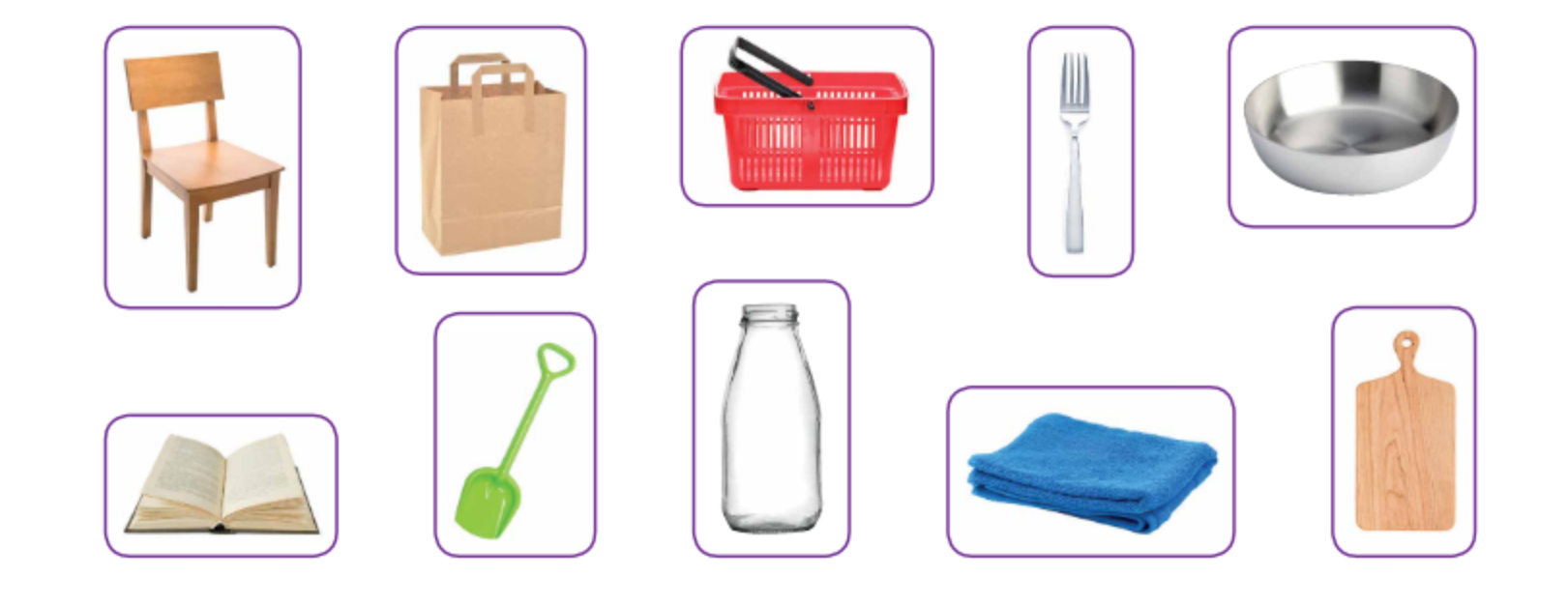 